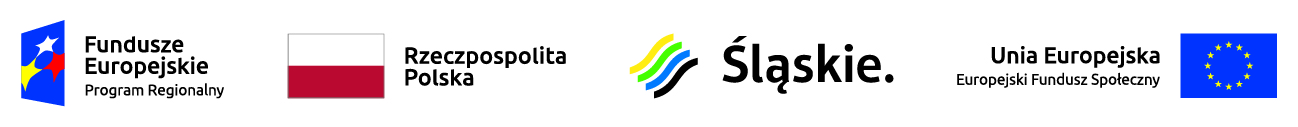 MIESIĘCZNY HARMONOGRAM UDZIELANYCH W RAMACH PROJEKTU FORM WSPARCIA       Nazwa Beneficjenta:  Gmina KrzanowiceNazwa Beneficjenta:  Gmina KrzanowiceNazwa Beneficjenta:  Gmina KrzanowiceNazwa Beneficjenta:  Gmina KrzanowiceNazwa Beneficjenta:  Gmina KrzanowiceNazwa Beneficjenta:  Gmina KrzanowiceNr projektu:  RPSL.11.01.04-24-03FG/19Nr projektu:  RPSL.11.01.04-24-03FG/19Nr projektu:  RPSL.11.01.04-24-03FG/19Tytuł projektu: Rozwój kompetencji i umiejętności kluczem do sukcesu w Gminie KrzanowiceTytuł projektu: Rozwój kompetencji i umiejętności kluczem do sukcesu w Gminie KrzanowiceTytuł projektu: Rozwój kompetencji i umiejętności kluczem do sukcesu w Gminie Krzanowice LP.  DATA/ TERMINMIEJSCE (dokładny adres, nr sali )GODZINA TYTUŁ/ RODZAJ REALIZOWANEGO WSPARCIA      ILOŚĆ UCZESTNIKÓW 101.06.2021BORUCIN, UL. BOŃCZYKA 13 47-470, SALA NR.  58.00-8.45FIZYKA POPRZEZ EKSPERYMENT7201.06.2021BORUCIN, UL. BOŃCZYKA 13 47-470, SALA NR.  813.15-14.00ZAJĘCIA SOCJOTERAPEUTYCZNE6301.06.2021BORUCIN, UL. BOŃCZYKA 13 47-470, SALA NR.  215.25-16.10ZAJĘCIA WYRÓWNAWCZE Z MATEMATYKI KL.IV-VIII 5401.06.2021BORUCIN, UL. BOŃCZYKA 13 47-470, SALA NR.  1415.30-16.15ZAJĘCIA LOGOPEDYCZNE4502.06.2021BORUCIN, UL. BOŃCZYKA 13 47-470, SALA NR.  98.00-8.45CIEKAWI ŚWIATA – EDUKACJA PRZYRODNICZA KL I-III 6602.06.2021BORUCIN, UL. BOŃCZYKA 13 47-470, SALA NR. 68.00-8.45POZNAJĘ ŚWIAT – J. ANGIELSKI KL.I-III5702.06.2021BORUCIN, UL. BOŃCZYKA 13 47-470, SALA NR. 913.40-14.25POZNAJĘ ŚWIAT – J. NIEMIECKI KL.I-III6802.06.2021BORUCIN, UL. BOŃCZYKA 13 47-470, SALA NR. 414.35-15.20PRZYRODA METODĄ EKSPERYMENTÓW4902.06.2021BORUCIN, UL. BOŃCZYKA 13 47-470, SALA NR. 814.35-15.20ZAJĘCIA KOREKCYJNO - KOMPENSACYJNE51002.06.2021BORUCIN, UL. BOŃCZYKA 13 47-470, SALA NR. 215.25-16.10ZAJĘCIA WYRÓWNAWCZE Z CHEMII81102.06.2021BORUCIN, UL. BOŃCZYKA 13 47-470, SALA NR. 415.25-16.10PRZYRODA METODĄ EKSPERYMENTÓW41202.06.2021BORUCIN, UL. BOŃCZYKA 13 47-470, SALA NR.  1415.30-16.15ZAJĘCIA LOGOPEDYCZNE41304.06.2021BORUCIN, UL. BOŃCZYKA 13 47-470, SALA NR.  1414.45-15.30ZAJĘCIA LOGOPEDYCZNE41404.06.2021BORUCIN, UL. BOŃCZYKA 13 47-470, SALA NR.  1415.30-16.15ZAJĘCIA LOGOPEDYCZNE41507.06.2021BORUCIN, UL. BOŃCZYKA 13 47-470, SALA NR.  98.00-8.45KLUBIK MAŁEGO MATEMATYKA KL.I-III61607.06.2021BORUCIN, UL. BOŃCZYKA 13 47-470, SALA NR.  68.00-8.45NOWOCZESNY  ŚWIAT - POSŁUGIWANIE SIĘ TIK KL.I-III,71707.06.2021BORUCIN, UL. BOŃCZYKA 13 47-470, SALA NR.  414.35-15.20ZAJĘCIA WYRÓWNAWCZE Z J. ANGIELSKIEGO KL.IV-VIII41807.06.2021BORUCIN, UL. BOŃCZYKA 13 47-470, SALA NR.  1415.25-16.10ZAJĘCIA LOGOPEDYCZNE41907.06.2021BORUCIN, UL. BOŃCZYKA 13 47-470, SALA NR.  415.25-16.10ZAJĘCIA WYRÓWNAWCZE Z J. ANGIELSKIEGO KL.IV-VIII52008.06.2021BORUCIN, UL. BOŃCZYKA 13 47-470, SALA NR.  58.00-8.45FIZYKA POPRZEZ EKSPERYMENT72108.06.2021BORUCIN, UL. BOŃCZYKA 13 47-470, SALA NR.  813.40-14.25ZAJĘCIA SOCJOTERAPEUTYCZNE62208.06.2021BORUCIN, UL. BOŃCZYKA 13 47-470, SALA NR.  414.35-15.20ZAJĘCIA ROZWIJAJĄCE J. ANGIELSKI KL.IV-VIII62308.06.2021BORUCIN, UL. BOŃCZYKA 13 47-470, SALA NR.   214.35-15.20CHEMIA POPRZEZ EKSPERYMENT82408.06.2021BORUCIN, UL. BOŃCZYKA 13 47-470, SALA NR.  215.25-16.10ZAJĘCIA WYRÓWNAWCZE Z MATEMATYKI KL.IV-VIII 52508.06.2021BORUCIN, UL. BOŃCZYKA 13 47-470, SALA NR.  1415.30-16.15ZAJĘCIA LOGOPEDYCZNE42608.06.2021BORUCIN, UL. BOŃCZYKA 13 47-470, SALA NR. 215.25-16.10ZAJĘCIA WYRÓWNAWCZE  Z FIZYKI62709.06.2021BORUCIN, UL. BOŃCZYKA 13 47-470, SALA NR.  98.00-8.45CIEKAWI ŚWIATA – EDUKACJA PRZYRODNICZA KL I-III 62809.06.2021BORUCIN, UL. BOŃCZYKA 13 47-470, SALA NR. 68.00-8.45POZNAJĘ ŚWIAT – J. ANGIELSKI KL.I-III52909.06.2021BORUCIN, UL. BOŃCZYKA 13 47-470, SALA NR. 913.40-14.25POZNAJĘ ŚWIAT – J. NIEMIECKI KL.I-III63009.06.2021KRZANOWICE ZAJĘCIA W TERENIE14.35-15.20ZAJĘCIA WYRÓWNAWCZE Z J. ANGIELSKIEGO KL.IV-VIII43109.06.2021KRZANOWICE ZAJĘCIA W TERENIE15.25-16.10ZAJĘCIA WYRÓWNAWCZE Z J. ANGIELSKIEGO KL.IV-VIII 53209.06.2021KRZANOWICE ZAJĘCIA W TERENIE16.15-17.00ZAJĘCIA ROZWIJAJĄCE J. ANGIELSKI KL.IV-VIII 63309.06.2021KRZANOWICE ZAJĘCIA W TERENIE14.35-15.20ZAJĘCIA ROZWIJAJĄCE J. NIEMIECKI KL. IV-VIII73409.06.2021KRZANOWICE ZAJĘCIA W TERENIE15.25-16.10ZAJĘCIA ROZWIJAJĄCE J. NIEMIECKI KL. IV-VIII73509.06.2021KRZANOWICE ZAJĘCIA W TERENIE16.15-17.00ZAJĘCIA ROZWIJAJĄCE J. NIEMIECKI KL. IV-VIII73609.06.2021KRZANOWICE ZAJĘCIA W TERENIE14.35-15.20ZAJĘCIA WYRÓWNAWCZE Z BIOLOGII 73709.06.2021KRZANOWICE ZAJĘCIA W TERENIE15.25-16.10ZAJĘCIA WYRÓWNAWCZE Z BIOLOGII 73809.06.2021KRZANOWICE ZAJĘCIA W TERENIE16.15-17.00ZAJĘCIA WYRÓWNAWCZE Z BIOLOGII 73909.06.2021KRZANOWICE ZAJĘCIA W TERENIE14.35-15.20ZAJĘCIA KOREKCYJNO - KOMPENSACYJNE54009.06.2021KRZANOWICE ZAJĘCIA W TERENIE15.25-16.10ZAJĘCIA KOREKCYJNO - KOMPENSACYJNE54109.06.2021KRZANOWICE ZAJĘCIA W TERENIE16.15-17.00ZAJĘCIA KOREKCYJNO - KOMPENSACYJNE54209.06.2021KRZANOWICE ZAJĘCIA W TERENIE14.35-15.20MATEMATYKA METODĄ EKSPERYMENTU54309.06.2021KRZANOWICE ZAJĘCIA W TERENIE15.25-16.10ZAJĘCIA WYRÓWNAWCZE Z MATEMATYKI KL.IV-VIII 34409.06.2021KRZANOWICE ZAJĘCIA W TERENIE16.15-17.00ZAJĘCIA WYRÓWNAWCZE Z MATEMATYKI KL.IV-VIII 3459.06.2021BORUCIN, UL. BOŃCZYKA 13 47-470, SALA NR.  615.30 – 16.15NOWOCZESNY  ŚWIAT - POSŁUGIWANIE SIĘ TIK KL.I-III,74610.06.2021BORUCIN, UL. BOŃCZYKA 13 47-470, SALA NR. 27.15-8.00ZAJĘCIA WYRÓWNAWCZE  Z FIZYKI64710.06.2021BORUCIN, UL. BOŃCZYKA 13 47-470, SALA NR. 68.00-8.45ZAJĘCIA ROZWIJAJĄCE J. NIEMIECKI KL. IV-VIII74810.06.2021BORUCIN, UL. BOŃCZYKA 13 47-470, SALA NR. 415.25-16.10ZAJĘCIA WYRÓWNAWCZE Z BIOLOGII 74910.06.2021BORUCIN, UL. BOŃCZYKA 13 47-470, SALA NR.  1415.30-16.15ZAJĘCIA LOGOPEDYCZNE45011.06.2021BORUCIN, UL. BOŃCZYKA 13 47-470, SALA NR.  88.00-8.45ĆWICZYMY UMYSŁY – UMIEJĘTNOŚĆ UCZENIA SIĘ KL. I-III55111.06.2021BORUCIN, UL. BOŃCZYKA 13 47-470, SALA NR. 414.35-15.20ZAJĘCIA WYRÓWNAWCZE Z GEOGRAFII 65211.06.2021BORUCIN, UL. BOŃCZYKA 13 47-470, SALA NR. 415.25-16,10ZAJĘCIA WYRÓWNAWCZE Z GEOGRAFII 65311.06.2021BORUCIN, UL. BOŃCZYKA 13 47-470, SALA NR. 214.35-15.20MATEMATYKA METODĄ EKSPERYMENTU55411.06.2021BORUCIN, UL. BOŃCZYKA 13 47-470, SALA NR.  213.40-14.25ZAJĘCIA WYRÓWNAWCZE Z MATEMATYKI KL. IV-VIII 35511.06.2021BORUCIN, UL. BOŃCZYKA 13 47-470, SALA NR.  1415.30-16.15ZAJĘCIA LOGOPEDYCZNE45614.06.2021BORUCIN, UL. BOŃCZYKA 13 47-470, SALA NR.  98.00-8.45KLUBIK MAŁEGO MATEMATYKA KL.I-III65714.06.2021BORUCIN, UL. BOŃCZYKA 13 47-470, SALA NR.  68.00-8.45NOWOCZESNY  ŚWIAT - POSŁUGIWANIE SIĘ TIK KL.I-III,75814.06.2021BORUCIN, UL. BOŃCZYKA 13 47-470, SALA NR.  414.35-15.20ZAJĘCIA WYRÓWNAWCZE Z J. ANGIELSKIEGO KL.IV-VIII45914.06.2021BORUCIN, UL. BOŃCZYKA 13 47-470, SALA NR.  1415.25-16.10ZAJĘCIA LOGOPEDYCZNE46014.06.2021BORUCIN, UL. BOŃCZYKA 13 47-470, SALA NR.  415.25-16.10ZAJĘCIA WYRÓWNAWCZE Z J. ANGIELSKIEGO KL.IV-VIII56115.06.2021BORUCIN, UL. BOŃCZYKA 13 47-470, SALA NR.  58.00-8.45FIZYKA POPRZEZ EKSPERYMENT76215.06.2021BORUCIN, UL. BOŃCZYKA 13 47-470, SALA NR.  813.40-14.25ZAJĘCIA SOCJOTERAPEUTYCZNE66315.06.2021BORUCIN, UL. BOŃCZYKA 13 47-470, SALA NR.   214.35-15.20CHEMIA POPRZEZ EKSPERYMENT86415.06.2021BORUCIN, UL. BOŃCZYKA 13 47-470, SALA NR.  215.25-16.10ZAJĘCIA WYRÓWNAWCZE Z MATEMATYKI KL.IV-VIII 56515.06.2021BORUCIN, UL. BOŃCZYKA 13 47-470, SALA NR.  1415.30-16.15ZAJĘCIA LOGOPEDYCZNE46615.06.2021BORUCIN, UL. BOŃCZYKA 13 47-470, SALA NR. 215.25-16.10ZAJĘCIA WYRÓWNAWCZE  Z FIZYKI66715.06.2021BORUCIN, UL. BOŃCZYKA 13 47-470, SALA NR. 415.25-16.10ZAJĘCIA ROZWIJAJĄCE J. ANGIELSKI KL .IV-VIII66816.05.2021BORUCIN, UL. BOŃCZYKA 13 47-470, SALA NR.  98.00-8.45CIEKAWI ŚWIATA – EDUKACJA PRZYRODNICZA KL I-III 66916.06.2021BORUCIN, UL. BOŃCZYKA 13 47-470, SALA NR. 68.00-8.45POZNAJĘ ŚWIAT – J. ANGIELSKI KL.I-III57016.06.2021BORUCIN, UL. BOŃCZYKA 13 47-470, SALA NR. 913.40-14.25POZNAJĘ ŚWIAT – J. NIEMIECKI KL.I-III67116.06.2021BORUCIN, UL. BOŃCZYKA 13 47-470, SALA NR. 414.35-15.20PRZYRODA METODĄ EKSPERYMENTÓW47216.06.2021BORUCIN, UL. BOŃCZYKA 13 47-470, SALA NR. 415.25- 16.10PRZYRODA METODĄ EKSPERYMENTÓW47317.06.2021BORUCIN, UL. BOŃCZYKA 13 47-470, SALA NR. 68.00-8.45ZAJĘCIA ROZWIJAJĄCE J. NIEMIECKI KL. IV-VIII77417.06.2021BORUCIN, UL. BOŃCZYKA 13 47-470, SALA NR. 415.25-16.10ZAJĘCIA WYRÓWNAWCZE Z BIOLOGII 77517.06.2021BORUCIN, UL. BOŃCZYKA 13 47-470, SALA NR.  1415.30-16.15ZAJĘCIA LOGOPEDYCZNE47618.06.2021BORUCIN, UL. BOŃCZYKA 13 47-470, SALA NR.  88.00-8.45ĆWICZYMY UMYSŁY – UMIEJĘTNOŚĆ UCZENIA SIĘ KL.I-III57718.06.2021BORUCIN, UL. BOŃCZYKA 13 47-470, SALA NR. 414.35-15.20ZAJĘCIA WYRÓWNAWCZE Z GEOGRAFII 67818.06.2021BORUCIN, UL. BOŃCZYKA 13 47-470, SALA NR. 213.40-14.25MATEMATYKA METODĄ EKSPERYMENTU57921.06.2021BORUCIN, UL. BOŃCZYKA 13 47-470, SALA NR.  98.00-8.45KLUBIK MAŁEGO MATEMATYKA KL.I-III68021.06.2021BORUCIN, UL. BOŃCZYKA 13 47-470, SALA NR.  68.00-8.45NOWOCZESNY  ŚWIAT - POSŁUGIWANIE SIĘ TIK KL.I-III,78121.06.2021BORUCIN, UL. BOŃCZYKA 13 47-470, SALA NR.  414.35-15.20ZAJĘCIA WYRÓWNAWCZE Z J. ANGIELSKIEGO KL.IV-VIII48221.06.2021BORUCIN, UL. BOŃCZYKA 13 47-470, SALA NR.  1415.25-16.10ZAJĘCIA LOGOPEDYCZNE48321.06.2021BORUCIN, UL. BOŃCZYKA 13 47-470, SALA NR.  415.25-16.10ZAJĘCIA WYRÓWNAWCZE Z J. ANGIELSKIEGO KL.IV-VIII58422.06.2021BORUCIN, UL. BOŃCZYKA 13 47-470, SALA NR. 28.00- 8,45ZAJĘCIA WYRÓWNAWCZE  Z FIZYKI68522.06.2021BORUCIN, UL. BOŃCZYKA 13 47-470, SALA NR.  813.40-14.25ZAJĘCIA SOCJOTERAPEUTYCZNE68622.06.2021BORUCIN, UL. BOŃCZYKA 13 47-470, SALA NR.  414.35-15.20ZAJĘCIA ROZWIJAJĄCE J. ANGIELSKI KL.IV-VIII68722.06.2021BORUCIN, UL. BOŃCZYKA 13 47-470, SALA NR.  215.25-16.10ZAJĘCIA WYRÓWNAWCZE Z MATEMATYKI KL.IV-VIII 58822.06.2021BORUCIN, UL. BOŃCZYKA 13 47-470, SALA NR.  1415.30-16.15ZAJĘCIA LOGOPEDYCZNE48922.06.2021BORUCIN, UL. BOŃCZYKA 13 47-470, SALA NR. 215.25-16.10ZAJĘCIA WYRÓWNAWCZE  Z FIZYKI69022.06.2021BORUCIN, UL. BOŃCZYKA 13 47-470, SALA NR. 415.25-16.10ZAJĘCIA ROZWIJAJĄCE J. ANGIELSKI KL.IV-VIII69123.06.2021BORUCIN, UL. BOŃCZYKA 13 47-470, SALA NR.  98.00-8.45CIEKAWI ŚWIATA – EDUKACJA PRZYRODNICZA KL I-III 69223.06.2021BORUCIN, UL. BOŃCZYKA 13 47-470, SALA NR. 68.00-8.45POZNAJĘ ŚWIAT – J. ANGIELSKI KL.I-III59323.06.2021BORUCIN, UL. BOŃCZYKA 13 47-470, SALA NR. 913.40-14.25POZNAJĘ ŚWIAT – J. NIEMIECKI KL.I-III69423.06.2021BORUCIN, UL. BOŃCZYKA 13 47-470, SALA NR. 414.35-15.20PRZYRODA METODĄ EKSPERYMENTÓW49523.06.2021BORUCIN, UL. BOŃCZYKA 13 47-470, SALA NR. 415.25-16.10PRZYRODA METODĄ EKSPERYMENTÓW49623.06.2021BORUCIN, UL. BOŃCZYKA 13 47-470, SALA NR.  1415.30-16.15ZAJĘCIA LOGOPEDYCZNE49724.06.2021BORUCIN, UL. BOŃCZYKA 13 47-470, SALA NR. 68.00-8.45ZAJĘCIA ROZWIJAJĄCE J. NIEMIECKI KL. IV-VIII79824.06.2021BORUCIN, UL. BOŃCZYKA 13 47-470, SALA NR. 415.25-16.10ZAJĘCIA WYRÓWNAWCZE Z BIOLOGII 79924.06.2021BORUCIN, UL. BOŃCZYKA 13 47-470, SALA NR.  1415.30-16.15ZAJĘCIA LOGOPEDYCZNE4